Kennsluáætlun er sett fram með fyrirvara um breytingar.Víðistaðaskóli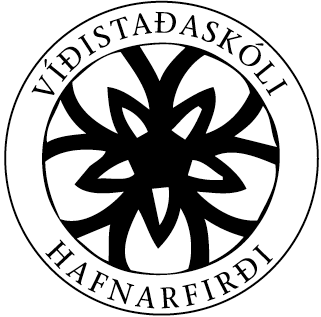 VíðistaðaskóliKennsluáætlunVíðistaðaskóliSamfélagsfræði 9. bekkur3 tímar á vikuSamfélagsfræði 9. bekkurSamfélagsfræði 9. bekkurKennarar: Hlín Bolladóttir og Kolbrún JónasdóttirVeturinn 2017-2018TegundNámsgögnBækur Um víða veröld - ÁlfurnarMyndböndÝmis myndbönd sem tengjast viðfangsefni hverju sinniLjósrit Kort og ýmis verkefni.AnnaðLýsingKennslu- fyrirkomulagÞrír tímar á viku. Á haustönn er landafræði en á vorönn er saga.Vika nr.dagarNámsefni  - viðfangsefni0121. – 25. ágKynning, bækur og reglurMaður og náttúraKennsla hefst 22. ág Lesa fyrir næstu viku kafla 1 bls. 3-240228. ág. – 01. sep Maður og náttúra0304. – 08. sep Hópverkefni um heimsálfurnar – hugtakakort – gert í tímaLesa heima um Evrópu bls. 26-350411. – 15. sep Farið yfir kaflann um Evrópu og glósaðRitgerðarverkefni kynnt0518. – 22. sep Asía Lesa um Asíu bls. 36 - 570625. sep – 29. sep AsíaSkila ritgerð um land í EvrópuLesa um Asíu bls. 36 - 57Skipulagsdagur 27. sep0702 – 06. okt Byrjum að lesa um Afríku Í lok viku próf úr AsíuForeldradagur 1. okt.Lesa Afríka bls. 58-790809 – 13. okt.Laugar 0916. – 18. okt.AfríkaVetrarfrí 19.-20. okt 1023. – 27. okt AfríkaKaflapróf úr Afríku1130 okt. – 03. nóv Norður- og Mið-Ameríka Lesa Norður-Ameríka bls. 80-1061206. – 10. nóv Norður- og Mið-AmeríkaVinavika1313. – 17. nóv Suður-AmeríkaPróf úr Norður- og Mið-Ameríku í upphafi vikuLesa Suður-Ameríka 108-131.Skipulagsdagur 20. nóv1420. – 24. nóv Suður-Ameríka1527. nóv – 01. des Próf úr Suður-Ameríku í upphafi vikuEyjaálfaSkilaverkefni kynntLesa Eyjaálfu bls. 132-146.1604. – 08. des Eyjaálfa1711. – 15. des EyjaálfaJólaskemmtun 19. des18 – 1921. – 01. janJólafrí2005. – 09. janNámsmatLýsingVægiHaustönnPrófFjögur kaflapróf. 40%VinnubókVinnubók – verkefni sem unnin voru á haustönn. (öll).10%KennaraeinkunnÁstundun, heimavinna og vinnusemi í skólanum10%RitgerðRitgerð20%Hópverkefni í tímaHeimsálfur20%Hópverkefni Eyjaálfa